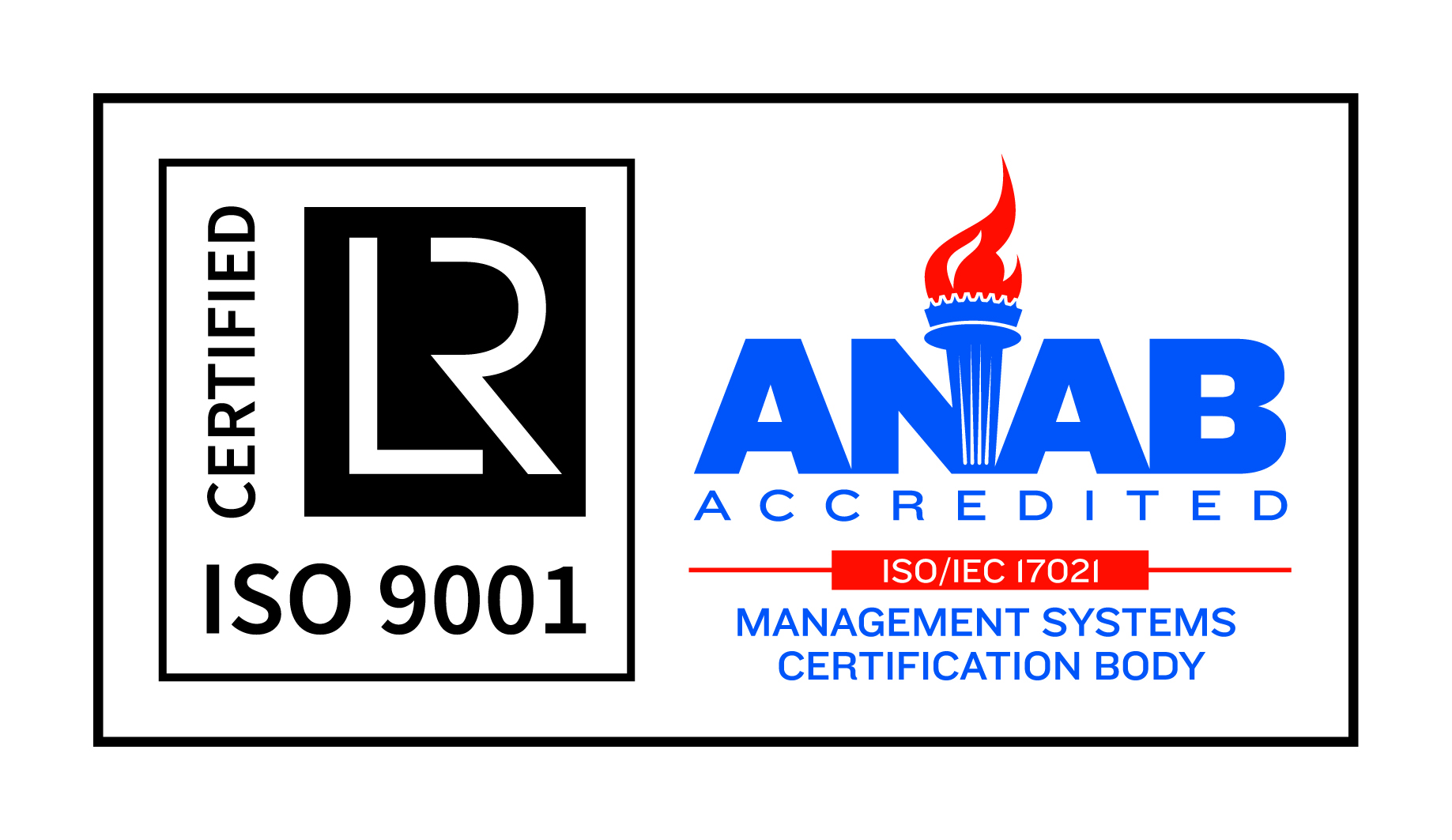 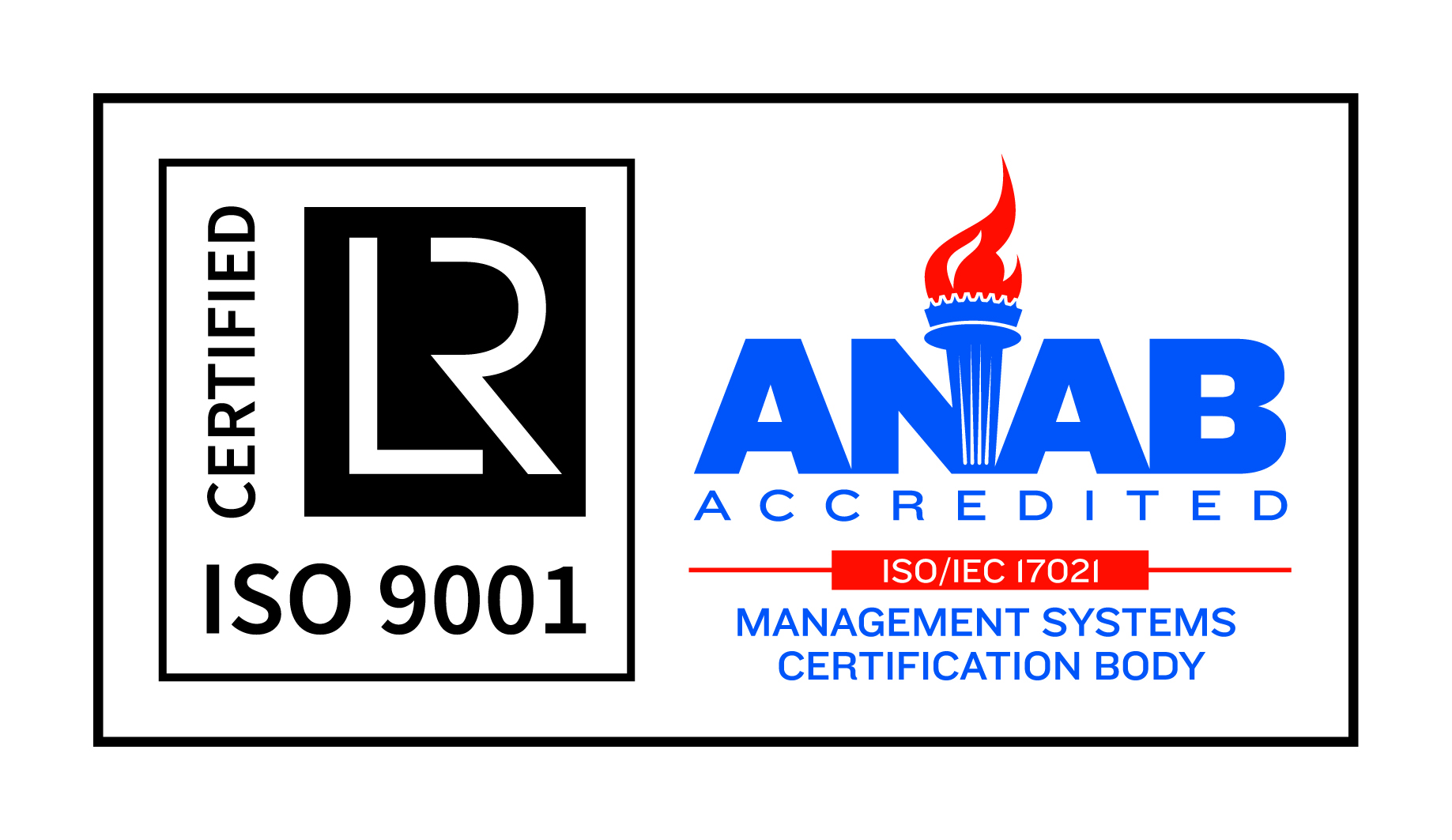 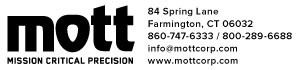 BIOREACTOR SPARGER APPLICATION DATA SHEET (BSADS)**Please complete all applicable fields associated with your application for best recommendation**COMPANY NAMECONTACT NAMEADDRESSE-MAILADDRESSPHONEDATEFAXAPPLICATION TYPE:  Please check APPLICATION TYPE:  Please check APPLICATION TYPE:  Please check APPLICATION TYPE:  Please check APPLICATION TYPE:  Please check AERATIONOXYGENATIONAGITATIONpH CONTROLBULKINGOTHER (specify below)CELL TYPE:  Please check CELL TYPE:  Please check CELL TYPE:  Please check CELL TYPE:  Please check CELL TYPE:  Please check CELL TYPE:  Please check MICROBIALMAMMALIANYEASTINSTALLATION TYPE:  Please check INSTALLATION TYPE:  Please check INSTALLATION TYPE:  Please check INSTALLATION TYPE:  Please check INSTALLATION TYPE:  Please check INSTALLATION TYPE:  Please check INLINETEEELBOWGAS TYPEGAS TYPEGAS FLOWGAS FLOWAIRGAS FLOW RATE (SCFM)OXYGENGAS VOLUME (CU FT)
(for in tank batch applications)CO2PRESSURE (PSIG)NITROGENTEMPERATURE (DEG F)OTHERWHAT CHALLENGES ARE YOU EXPERIENCING WITH YOUR CURREN SPARGER? WHAT CHALLENGES ARE YOU EXPERIENCING WITH YOUR CURREN SPARGER? WHAT CHALLENGES ARE YOU EXPERIENCING WITH YOUR CURREN SPARGER? WHAT CHALLENGES ARE YOU EXPERIENCING WITH YOUR CURREN SPARGER? WHAT CHALLENGES ARE YOU EXPERIENCING WITH YOUR CURREN SPARGER? WHAT CHALLENGES ARE YOU EXPERIENCING WITH YOUR CURREN SPARGER? GAS TRANSFERCELL DAMAGEpH CONTROLFOAMINGSCALING (UP/DOWN)OTHER (specify below)OTHER SPECIFICATIONS / QUESTIONS